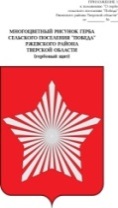 АДМИНИСТРАЦИЯ МУНИЦИПАЛЬНОГО ОБРАЗОВАНИЯ СЕЛЬСКОЕ ПОСЕЛЕНИЕ «ПОБЕДА»РЖЕВСКОГО РАЙОНА ТВЕРСКОЙ ОБЛАСТИПОСТАНОВЛЕНИЕ14.08.2017 г.                                                                                               № 60О назначении публичных слушаний по проекту планировки территории для строительства объекта"Газопровод к тепличному комплексу  (земельныйУчасток с КН 69:27:0000032:1721) по адресу:Тверская область, Ржевский район, сельское поселение«Победа», район д. Гришино".      Руководствуясь Градостроительным кодексом Российской Федерации, Федеральным законом от 06.10.2003г. №131-ФЗ "Об общих принципах организации местного самоуправления в Российской Федерации", Уставом МО сельское поселение «Победа» Ржевского района Тверской области, решением Совета депутатов с/п «Победа» Ржевского района от 12.07.2007г. № 39/1 «Об утверждении Положения о публичных слушаниях в МО «Сельское поселение «Победа» Ржевского района Тверской области», в целях создания условий для устойчивого развития территорий сельского поселения «Победа» Ржевского района Тверской области, сохранения окружающей среды и объектов культурного наследия, обеспечения прав и законных интересов физических и юридических лиц, в том числе правообладателей земельных участков и объектов капитального строительства, создания условий для привлечения инвестиций, в том числе путем предоставления возможности выбора наиболее эффективных видов разрешенного использования земельных участков и объектов капитального строительства, ПОСТАНОВЛЯЮ:Назначить публичные слушания по проекту планировки территории "Газопровод к тепличному комплексу (земельный участок с КН 69:27:0000032:1721) по адресу: Тверская область, Ржевский район, сельское поселение «Победа», район д. Гришино». Назначить публичные слушания на 15.09.2017 г.  в 14 час. 00 мин. в д. Ковынево около магазина.Утвердить состав организационного комитета по подготовке и проведению публичных слушаний (приложение 1).Настоящее постановление подлежит официальному обнародованию в порядке, предусмотренном Положением о публичных слушаниях  МО «Сельское поселение «Победа» Ржевского района Тверской области» на официальных стендах администрации с/п «Победа».Настоящее постановление вступает в силу со дня его официального обнародования.Контроль исполнения настоящего постановления оставляю за собой.Глава администрацииСельского  поселения  «Победа»                                                Е.Л.ТарасевичПриложение 1  к постановлениюадминистрации с/п «Победа»от   14.08.2017г. № 60СОСТАВорганизационного комитета  по подготовке и проведению публичных слушаний  по проекту планировки территории "Газопровод к тепличному комплексу (земельный участок с КН 69:27:0000032:1721) по адресу: Тверская область, Ржевский район, сельское поселение «Победа», район д. Гришино».Председатель оргкомитета:Тарасевич Е.Л. - глава  администрации сельского поселения «Победа» Ржевского района Тверской области ;Секретарь оргкомитета:Румянцева М.С. – заместитель Главы  администрации с/п «Победа»;Члены оргкомитета:Тарасова Н.В. – начальник отдела бухгалтерского отчета и отчетности;Скобелева Н.И. –  депутат сельского поселения «Победа» Ржевского района, Федотова М.С. – заместитель  Главы  Ржевского  района  по  строительству;Быстрова И.В. – Заведующая отделом архитектуры, главный архитектор Ржевского района;Марышева С.В.- председатель Комитета по управлению имуществом Ржевского района;Поташенков С.Е. – представитель АО «Газпром газораспределение Тверь»